Publicado en Barcelona el 07/02/2019 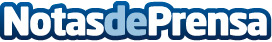 La Ley de la Segunda Oportunidad ayuda a cancelar todas las deudas de una mujer divorciada y con 3 hijosLa Ley de la Segunda Oportunidad suele ser en muchos casos la alternativa de muchos españoles para empezar una nueva vida sin deudas y poder obtener crédito otra vezDatos de contacto:David Guerrero655956735Nota de prensa publicada en: https://www.notasdeprensa.es/la-ley-de-la-segunda-oportunidad-ayuda-a Categorias: Nacional Derecho Finanzas Sociedad http://www.notasdeprensa.es